باسمه تعاليشناسه: ک/3/3کاربرگ درخواست مجوز افزایش سنوات تحصیلی نیمسال هفتم
برای دانشجویان دوره کارشناسی ارشد 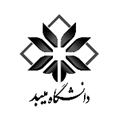 مدیریت تحصیلات تکمیلیشماره:تاریخ:پیوست:کاربرگ درخواست مجوز افزایش سنوات تحصیلی نیمسال هفتم
برای دانشجویان دوره کارشناسی ارشد مدیریت تحصیلات تکمیلیتوجه:* قبل از تکمیل این کاربرگ، مقررات آموزشی و مصوبات شورای تحصیلات تکمیلی دانشگاه (مندرج در پشت کاربرگ) مطالعه شود. **پس از تکمیل این کاربرگ‏، دانشجو باید به سیستم گلستان - پیشخوان خدمت مراجعه نموده و نسبت به ثبت درخواست افزایش سنوات و بارگذاری این کاربرگ اقدام نماید.  ***پس از صدور رأی کمیسیون، باید اقدام مقتضی جهت ثبت نام نیمسال هفتم در مهلت مقرر توسط دانشجو به‌عمل آید.استاد/ استادان محترم راهنما: .....................................اینجانب................................................... به شماره دانشجویی...................................... دانشجوی مقطع کارشناسی ارشد رشته/گرایش..................................... نوبت اول نوبت دوم تاکنون تعداد ......... واحد را با معدل.............. گذراندهام. با توجه به دلایل ذکرشده در زیر درخواست مجوز ثبت نام ترم هفتم برای نیمسال اول  دوم  سال تحصیلی.............. را دارم. دلایل:                                                                                                                                                                      نام و امضای دانشجو:                                                                                                                                  تاریخ:توجه:* قبل از تکمیل این کاربرگ، مقررات آموزشی و مصوبات شورای تحصیلات تکمیلی دانشگاه (مندرج در پشت کاربرگ) مطالعه شود. **پس از تکمیل این کاربرگ‏، دانشجو باید به سیستم گلستان - پیشخوان خدمت مراجعه نموده و نسبت به ثبت درخواست افزایش سنوات و بارگذاری این کاربرگ اقدام نماید.  ***پس از صدور رأی کمیسیون، باید اقدام مقتضی جهت ثبت نام نیمسال هفتم در مهلت مقرر توسط دانشجو به‌عمل آید.استاد/ استادان محترم راهنما: .....................................اینجانب................................................... به شماره دانشجویی...................................... دانشجوی مقطع کارشناسی ارشد رشته/گرایش..................................... نوبت اول نوبت دوم تاکنون تعداد ......... واحد را با معدل.............. گذراندهام. با توجه به دلایل ذکرشده در زیر درخواست مجوز ثبت نام ترم هفتم برای نیمسال اول  دوم  سال تحصیلی.............. را دارم. دلایل:                                                                                                                                                                      نام و امضای دانشجو:                                                                                                                                  تاریخ:توجه:* قبل از تکمیل این کاربرگ، مقررات آموزشی و مصوبات شورای تحصیلات تکمیلی دانشگاه (مندرج در پشت کاربرگ) مطالعه شود. **پس از تکمیل این کاربرگ‏، دانشجو باید به سیستم گلستان - پیشخوان خدمت مراجعه نموده و نسبت به ثبت درخواست افزایش سنوات و بارگذاری این کاربرگ اقدام نماید.  ***پس از صدور رأی کمیسیون، باید اقدام مقتضی جهت ثبت نام نیمسال هفتم در مهلت مقرر توسط دانشجو به‌عمل آید.استاد/ استادان محترم راهنما: .....................................اینجانب................................................... به شماره دانشجویی...................................... دانشجوی مقطع کارشناسی ارشد رشته/گرایش..................................... نوبت اول نوبت دوم تاکنون تعداد ......... واحد را با معدل.............. گذراندهام. با توجه به دلایل ذکرشده در زیر درخواست مجوز ثبت نام ترم هفتم برای نیمسال اول  دوم  سال تحصیلی.............. را دارم. دلایل:                                                                                                                                                                      نام و امضای دانشجو:                                                                                                                                  تاریخ:مدیر محترم گروه : با افزایش سنوات تحصیلی نیمسال هفتم دانشجو به دلایل زیر موافقت می‌شود .   موافقت نمی‌شود. . دلایل:                                                                                                                              نام و امضای استاد راهنما:                                                                                                                                                                              تاریخ:                                                                                                                                                                               مدیر محترم گروه : با افزایش سنوات تحصیلی نیمسال هفتم دانشجو به دلایل زیر موافقت می‌شود .   موافقت نمی‌شود. . دلایل:                                                                                                                              نام و امضای استاد راهنما:                                                                                                                                                                              تاریخ:                                                                                                                                                                               مدیر محترم گروه : با افزایش سنوات تحصیلی نیمسال هفتم دانشجو به دلایل زیر موافقت می‌شود .   موافقت نمی‌شود. . دلایل:                                                                                                                              نام و امضای استاد راهنما:                                                                                                                                                                              تاریخ:                                                                                                                                                                               رئیس محترم دانشکدهزاد: درخواست دانشجو درجلسه مورخ....................... شورای گروه مـطرح و موافقت شد . به دلايل ذيـل مخالفت شد.                                                                                                                             نام و امضای مدیر گروه:                                                                                                                              تاریخ:رئیس محترم دانشکدهزاد: درخواست دانشجو درجلسه مورخ....................... شورای گروه مـطرح و موافقت شد . به دلايل ذيـل مخالفت شد.                                                                                                                             نام و امضای مدیر گروه:                                                                                                                              تاریخ:رئیس محترم دانشکدهزاد: درخواست دانشجو درجلسه مورخ....................... شورای گروه مـطرح و موافقت شد . به دلايل ذيـل مخالفت شد.                                                                                                                             نام و امضای مدیر گروه:                                                                                                                              تاریخ:دبیر محترم شورای بررسی موارد خاص دانشگاه:درخواست دانشجو درجلسه مورخ....................... شورای دانشکده مـطرح و موافقت شد . به دلايل ذيـل مخالفت شد. ملاحظات:                                                                                                                                           امضای رئیس دانشکده:                                                                                                                          تاریخ:     دبیر محترم شورای بررسی موارد خاص دانشگاه:درخواست دانشجو درجلسه مورخ....................... شورای دانشکده مـطرح و موافقت شد . به دلايل ذيـل مخالفت شد. ملاحظات:                                                                                                                                           امضای رئیس دانشکده:                                                                                                                          تاریخ:     دبیر محترم شورای بررسی موارد خاص دانشگاه:درخواست دانشجو درجلسه مورخ....................... شورای دانشکده مـطرح و موافقت شد . به دلايل ذيـل مخالفت شد. ملاحظات:                                                                                                                                           امضای رئیس دانشکده:                                                                                                                          تاریخ:     موادی از آییننامه آموزشی کارشناسی ارشد *‌ طول دوره مدتی است که دانشجو باید در آن دروس تعیین شده و پایان‌نامه را براساس مقررات مربوطه به اتمام برساند. طول مدت دوره تحصیلی در هر سه شيوه حداكثر 2 سال مشتمل بر 4 نيمسال تحصيلي است.*‌ در موارد استثنايي افزايش طول مدت دوره با تشخيص شوراي دانشکده مستقل / پردیس مجاز است. در هر صورت مدت دوره در هر سه شيوه نبايد از 5/2 سال تجاوز نمايد.*‌ در خصوص سنوات نيمسال ششم، در شرايط خاص و با ارائه دلايل و مستندات کافي توسط دانشجو و به شرط تکميل و ارائه به موقع گزارش پيشرفت کار پايان نامه، تکميل و ارائه فرم تقاضاي افزايش سنوات تحصيلي طبق برنامه زمانبندي مصوب، موافقت استاد راهنما، رئیس بخش، شورای گروه مستقل/ دانشکده، شورای آموزشی و پژوهشی پردیس و شورای بررسی موارد خاص امکان صدور مجوز سنوات نيمسال ششم وجود دارد. موافقت با تمدید سنوات نیمسال ششم دانشجویان متقاضی توسط دانشکده مستقل/ پردیس، باید حداقل 30 روز قبل از شروع ثبت نام نیمسال ششم برای اداره آموزش دانشکده مستقل/ پردیس ارسال شود. عدم وصول به موقع موافقت، مخالفت با تمدید سنوات نیمسال ششم دانشجو تلقی می‌گردد.*‌ مدت مرخصی یا حذف ترم جزو سنوات تحصیل دانشجو محسوب میشود.*‌ درصورتي که دانشجو بدون کسب موافقت دانشگاه حتي براي يک نيمسال ترک تحصيل نموده باشد و در زمان مقرر براي اخذ مجوز (درصورت لزوم) و انتخاب واحد نيمسال‌‌های بعد ‌اقدام ننمايد، از ادامه تحصيل محروم ميشود.*‌ اگر دانشجو در وقت قانوني خود موفق به دانش‌آموختگی آن دوره نشود، به علت اتمام سنوات تحصيلي، محروم از تحصيل محسوب و براي وي حکم اخراج صادر شده و دانشجو بايد با بخشهاي مختلف دانشگاه تسویه حساب نمايد.*‌ در تمديد سنوات ترم ششم، طبق بخشنامه وزارت علوم، تحقیقات و فناوری و مصوبات دانشگاه، دانشجو ملزم به پرداخت تمام هزينه‌ها، همانند دانشجویان نوبت دوم است. *‌ برای دانشجویانی که در 4 یا 5 نیمسال تحصیلی از پایان‌نامه خود دفاع می‌کنند‌، علاوه بر نمره دستاوردهای ارایه شده تا تاریخ دفاع از پایان‌نامه، نمرۀ دستاوردهای علمی به دست آمده در فاصله زمانی 6 تا 9 ماه پس از تاریخ دفاع دانشجو نیز می‌تواند به نمرۀ نهایی دانشجو اضافه شود. براي دانشجوياني که در نيمسال ششم و یا بعد از آن از پايان‌نامۀ خود دفاع کنند، به نمرۀ نهایی دانشجو فقط نمرۀ دستاوردهای علمی ارایه شده تا روز دفاع دانشجو می‌تواند اضافه شود.موادی از آییننامه آموزشی کارشناسی ارشد *‌ طول دوره مدتی است که دانشجو باید در آن دروس تعیین شده و پایان‌نامه را براساس مقررات مربوطه به اتمام برساند. طول مدت دوره تحصیلی در هر سه شيوه حداكثر 2 سال مشتمل بر 4 نيمسال تحصيلي است.*‌ در موارد استثنايي افزايش طول مدت دوره با تشخيص شوراي دانشکده مستقل / پردیس مجاز است. در هر صورت مدت دوره در هر سه شيوه نبايد از 5/2 سال تجاوز نمايد.*‌ در خصوص سنوات نيمسال ششم، در شرايط خاص و با ارائه دلايل و مستندات کافي توسط دانشجو و به شرط تکميل و ارائه به موقع گزارش پيشرفت کار پايان نامه، تکميل و ارائه فرم تقاضاي افزايش سنوات تحصيلي طبق برنامه زمانبندي مصوب، موافقت استاد راهنما، رئیس بخش، شورای گروه مستقل/ دانشکده، شورای آموزشی و پژوهشی پردیس و شورای بررسی موارد خاص امکان صدور مجوز سنوات نيمسال ششم وجود دارد. موافقت با تمدید سنوات نیمسال ششم دانشجویان متقاضی توسط دانشکده مستقل/ پردیس، باید حداقل 30 روز قبل از شروع ثبت نام نیمسال ششم برای اداره آموزش دانشکده مستقل/ پردیس ارسال شود. عدم وصول به موقع موافقت، مخالفت با تمدید سنوات نیمسال ششم دانشجو تلقی می‌گردد.*‌ مدت مرخصی یا حذف ترم جزو سنوات تحصیل دانشجو محسوب میشود.*‌ درصورتي که دانشجو بدون کسب موافقت دانشگاه حتي براي يک نيمسال ترک تحصيل نموده باشد و در زمان مقرر براي اخذ مجوز (درصورت لزوم) و انتخاب واحد نيمسال‌‌های بعد ‌اقدام ننمايد، از ادامه تحصيل محروم ميشود.*‌ اگر دانشجو در وقت قانوني خود موفق به دانش‌آموختگی آن دوره نشود، به علت اتمام سنوات تحصيلي، محروم از تحصيل محسوب و براي وي حکم اخراج صادر شده و دانشجو بايد با بخشهاي مختلف دانشگاه تسویه حساب نمايد.*‌ در تمديد سنوات ترم ششم، طبق بخشنامه وزارت علوم، تحقیقات و فناوری و مصوبات دانشگاه، دانشجو ملزم به پرداخت تمام هزينه‌ها، همانند دانشجویان نوبت دوم است. *‌ برای دانشجویانی که در 4 یا 5 نیمسال تحصیلی از پایان‌نامه خود دفاع می‌کنند‌، علاوه بر نمره دستاوردهای ارایه شده تا تاریخ دفاع از پایان‌نامه، نمرۀ دستاوردهای علمی به دست آمده در فاصله زمانی 6 تا 9 ماه پس از تاریخ دفاع دانشجو نیز می‌تواند به نمرۀ نهایی دانشجو اضافه شود. براي دانشجوياني که در نيمسال ششم و یا بعد از آن از پايان‌نامۀ خود دفاع کنند، به نمرۀ نهایی دانشجو فقط نمرۀ دستاوردهای علمی ارایه شده تا روز دفاع دانشجو می‌تواند اضافه شود.موادی از آییننامه آموزشی کارشناسی ارشد *‌ طول دوره مدتی است که دانشجو باید در آن دروس تعیین شده و پایان‌نامه را براساس مقررات مربوطه به اتمام برساند. طول مدت دوره تحصیلی در هر سه شيوه حداكثر 2 سال مشتمل بر 4 نيمسال تحصيلي است.*‌ در موارد استثنايي افزايش طول مدت دوره با تشخيص شوراي دانشکده مستقل / پردیس مجاز است. در هر صورت مدت دوره در هر سه شيوه نبايد از 5/2 سال تجاوز نمايد.*‌ در خصوص سنوات نيمسال ششم، در شرايط خاص و با ارائه دلايل و مستندات کافي توسط دانشجو و به شرط تکميل و ارائه به موقع گزارش پيشرفت کار پايان نامه، تکميل و ارائه فرم تقاضاي افزايش سنوات تحصيلي طبق برنامه زمانبندي مصوب، موافقت استاد راهنما، رئیس بخش، شورای گروه مستقل/ دانشکده، شورای آموزشی و پژوهشی پردیس و شورای بررسی موارد خاص امکان صدور مجوز سنوات نيمسال ششم وجود دارد. موافقت با تمدید سنوات نیمسال ششم دانشجویان متقاضی توسط دانشکده مستقل/ پردیس، باید حداقل 30 روز قبل از شروع ثبت نام نیمسال ششم برای اداره آموزش دانشکده مستقل/ پردیس ارسال شود. عدم وصول به موقع موافقت، مخالفت با تمدید سنوات نیمسال ششم دانشجو تلقی می‌گردد.*‌ مدت مرخصی یا حذف ترم جزو سنوات تحصیل دانشجو محسوب میشود.*‌ درصورتي که دانشجو بدون کسب موافقت دانشگاه حتي براي يک نيمسال ترک تحصيل نموده باشد و در زمان مقرر براي اخذ مجوز (درصورت لزوم) و انتخاب واحد نيمسال‌‌های بعد ‌اقدام ننمايد، از ادامه تحصيل محروم ميشود.*‌ اگر دانشجو در وقت قانوني خود موفق به دانش‌آموختگی آن دوره نشود، به علت اتمام سنوات تحصيلي، محروم از تحصيل محسوب و براي وي حکم اخراج صادر شده و دانشجو بايد با بخشهاي مختلف دانشگاه تسویه حساب نمايد.*‌ در تمديد سنوات ترم ششم، طبق بخشنامه وزارت علوم، تحقیقات و فناوری و مصوبات دانشگاه، دانشجو ملزم به پرداخت تمام هزينه‌ها، همانند دانشجویان نوبت دوم است. *‌ برای دانشجویانی که در 4 یا 5 نیمسال تحصیلی از پایان‌نامه خود دفاع می‌کنند‌، علاوه بر نمره دستاوردهای ارایه شده تا تاریخ دفاع از پایان‌نامه، نمرۀ دستاوردهای علمی به دست آمده در فاصله زمانی 6 تا 9 ماه پس از تاریخ دفاع دانشجو نیز می‌تواند به نمرۀ نهایی دانشجو اضافه شود. براي دانشجوياني که در نيمسال ششم و یا بعد از آن از پايان‌نامۀ خود دفاع کنند، به نمرۀ نهایی دانشجو فقط نمرۀ دستاوردهای علمی ارایه شده تا روز دفاع دانشجو می‌تواند اضافه شود.